                                     “Inspired by Crawley History”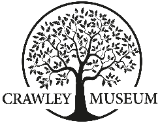 Creative Writing CompetitionAs part of an exhibition we wanted to fill our temporary exhibition gallery with writing inspired by the history of Crawley.Following our temporary closure due to Covid-19 we will now be displaying the entries online (on our website and Facebook page)All entries should be inspired in some way by the history of Crawley and can be either factual or fictional – it’s up to you!There are 3 categories:Short story/essay - maximum of 1000 wordsMicro story/essay - maximum of 100 wordsPoem - maximum of 30 linesThere are 3 age groups - 0 to 10, 11 -18, over 18Entries can be in any language, but if you’re submitting in a language other than English please provide an English translation. All entries should be typed or clearly handwritten.Entries should be accompanied by an entry form and sent by email to:Andrea@crawleymuseums.org with the words ‘Writing Competition’ in the subject header Closing date: Sunday 19th April 2020We’re looking forward to reading your entries! 
“Inspired by Crawley History”Creative Writing competitionEntry FormCategory (Please tick or highlight)Short Story/essay  Micro Story/essayPoemAge group (Please tick or highlight)0-1011-18Over 18Name ……………………………………………………………Address …………………………………………………………………………………………………………………………………Email address…………………………………………………Phone number ………………………………………………Copyright for all entries remains with the writer.However, by entering the competition you give Crawley Museum permission to display the work on their website and facebook page. The name of the writer will be displayed with the work unless you tell us that you wish to be anonymous. The competition will be judged by a small panel of local residents. Their decision is final. 